фамилияимяотчество (при наличии)Наименование документа, удостоверяющего личность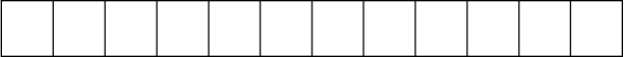       СНИЛС     прошу зарегистрировать меня для участия в итоговом собеседовании по русскому языку.Прошу создать условия для прохождения итогового собеседования по русскому языку, учитывающие состояние здоровья, особенности психофизического развития, подтверждаемые:копией рекомендаций психолого-медико-педагогической комиссии оригиналом или заверенной в установленном порядке копией справки,подтверждающей факт установления инвалидности, выданной федеральным государственным учреждением медико-социальной экспертизыУказать	дополнительные	условия,	учитывающие	состояние	здоровья, особенности психофизического развитияУвеличение продолжительности итогового собеседования по русскому языку на 30 минут(иные дополнительные условия/материально-техническое оснащение,учитывающие состояние здоровья, особенности психофизического развития)Согласие на обработку персональных данных прилагается.C Порядком проведения итогового собеседования ознакомлен (ознакомлена). Подпись участника итогового собеседования 	/	(Ф.И.О.)«_	» _	20	г. Контактный телефонПодпись родителя(законного представителя) участника итогового собеседования 	/	(Ф.И.О.)«_	» _	20	г.Контактный телефонРегистрационный номерРуководителю образовательной организацииЗаявление на участие в итоговом собеседовании по русскому языкуЯ,Дата рождения:чч.мм.ггСерияНомер